STŘEDISKO VOLNÉHO ČASU, p. o.  Sokolská 70, 769 01 Holešov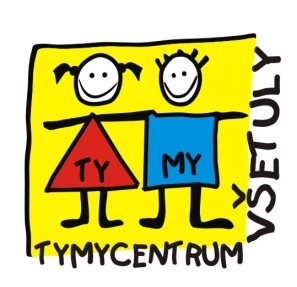 DEN  OTEVŘENÝCH  DVEŘÍ  NA  PIVOVARSKÉ11. 9. 2020  od 14 do 15:30 hodin(výtvarná dílna)Informace o kroužcích, přihlášky, setkání s pedagogy, informace,…TĚŠÍME SE NA VÁS